Ребятам очень нравиться зимушка зима.    Под таким названием прошел досуг в старших группах «Листочках» и «Вишенках». Дети соревновались в эстафетах, гонка на лыжах, развешай сосульки, не сбей кегли. Дети подбадривая друг друга, соопериживали друг за друга. Капитаны рисовали снеговиков, которые получились очень веселые. Весело дети играли в п/и. «Пришла зима», «Снежки», «Медведь». Дети были эмоциональны. Отгадали все зимние загадки. За участие в соревнованиях дети получили грамоты. Досуг прошел на славу.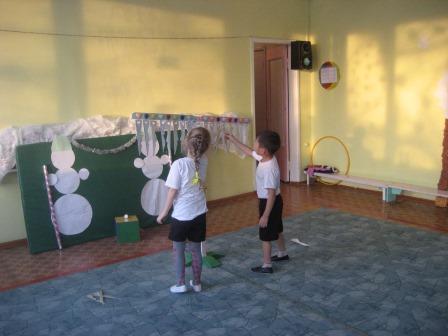 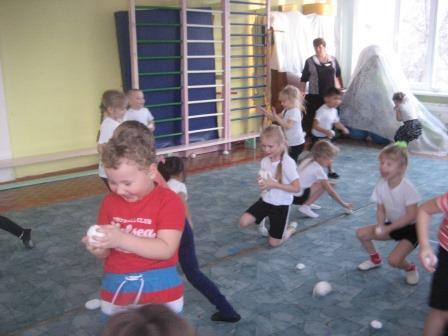 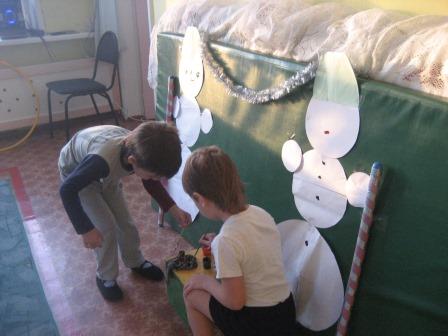 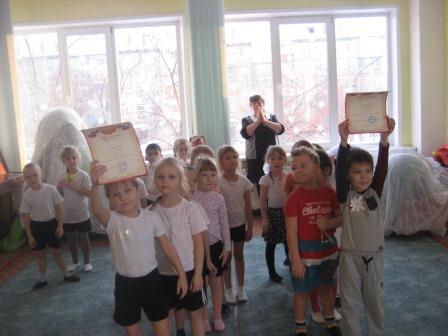 